B) a) i) Experiment – Stabmagnet und SpulenAufbau und DurchführungDrei Spulen mit unterschiedlichen Windungszahlen n sind in Reihe mit einem Spannungsmessgerät verbunden. Einen Stabmagneten hält man in der Hand. 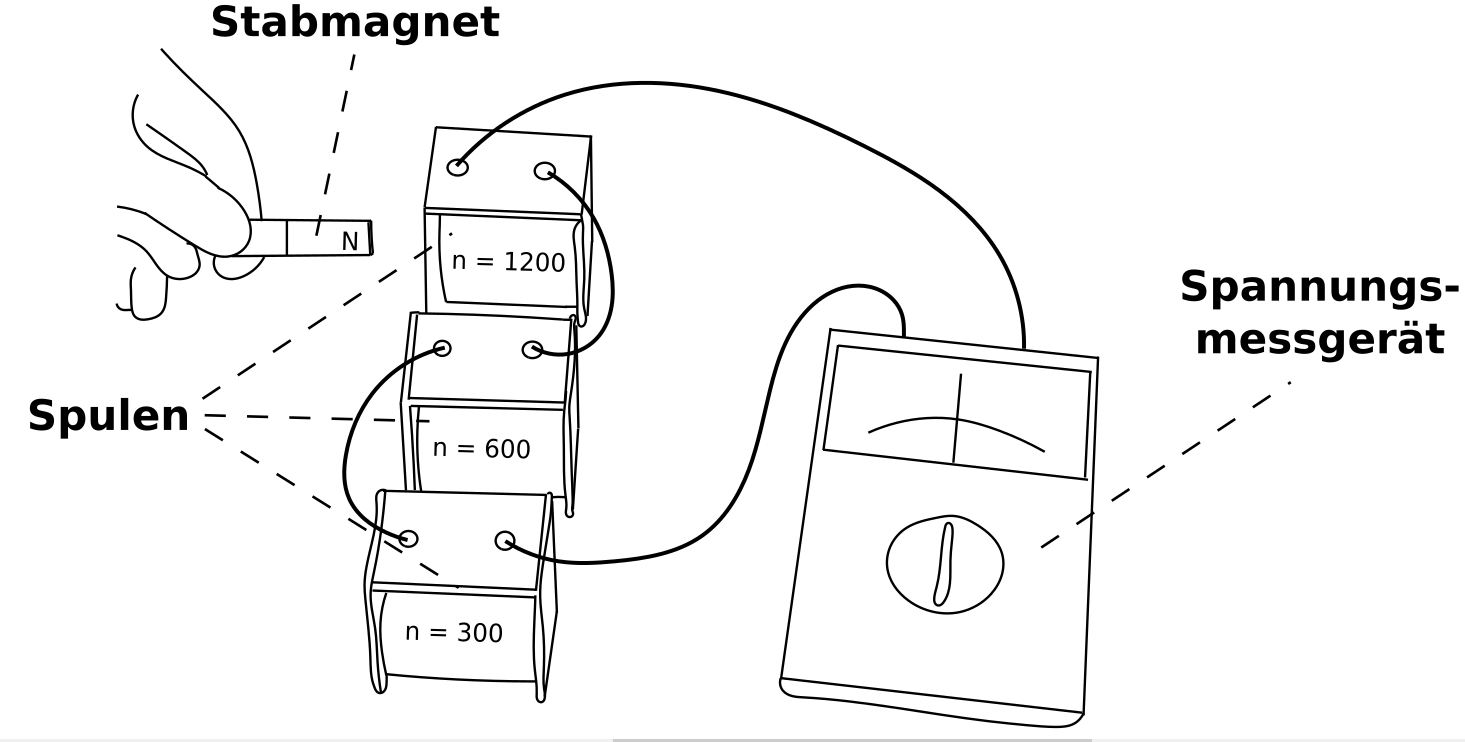 Durchführung und ErgebnisseVersuchsteil 1: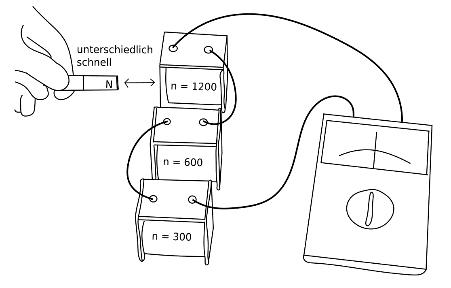 Versuche mit unterschiedlichen Geschwindigkeiten den Stabmagneten (mit dem Nordpol voran) nur in eine der drei Spulen einzutauchen und wieder herauszuziehen. Beobachtung: _____________________________________________________________________________________________________________________________________________________________________________________________Ergebnis: ______________________________________________________________________________________________________________________________Versuchsteil 2: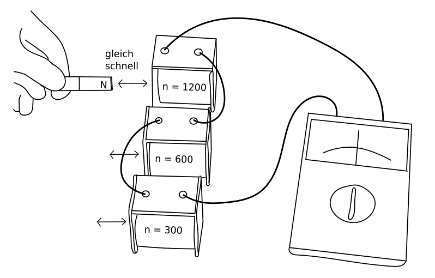 Versuche jeweils mit derselben Geschwindigkeit den Stabmagneten (mit dem Nordpol voran) in die drei Spulen einzutauchen und wieder herauszuziehen. Beobachtung: _____________________________________________________________________________________________________________________________________________________________________________________________Ergebnis: ______________________________________________________________________________________________________________________________Versuchsteil 3: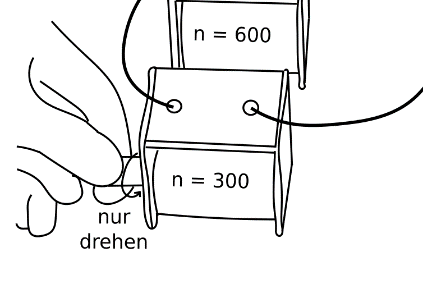 Halte den Stabmagneten ruhig in einer Spule und drehe diesen um seine Längsachse. Wichtig: Der Stabmagnet darf dabei nicht in die Spule eingetaucht oder hinauszugezogen werden. Beobachtung: _____________________________________________________________________________________________________________________________________________________________________________________________Ergebnis: ______________________________________________________________________________________________________________________________ErgebnisAus Versuchsteil 1 erkennt man folgende Proportionalität: __________Aus Versuchsteil 2 erkennt man folgende Proportionalität: __________Daraus folgt: